UNIVERSITAS NUSANTARA PGRI 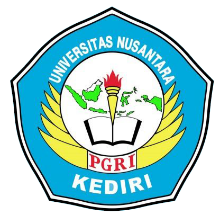 FAKULTAS TEKNIKProgram Studi : Teknik InformatikaAlamat : JL. K.H. Achmad Dahlan Gg.1 Mojoroto  Kota KediriBERITA ACARAKEMAJUAN PEMBIMBINGAN PENULISAN PROPOSAL SKRIPSIPROGRAM STUDI TEKNIK INFORMATIKANama Mahasiswa	: _________________________________________________________________NPM			: ______________________________Fak / Prodi		: Teknik / Teknik InformatikaJudul Proposal	:  _________________________________________________________________ __________________________________________________________________________________________________________________________________________________________________________Pembimbing		: __________________________________Catatan :Kartu ini harus dibawa oleh mahasiswa setiap konsultasi pada waktu bimbinganDisertakan pada lampiran laporan proposal, di tanda tangani  pembimbing dan Ka.ProdiNOTANGGALCATATANTTD. 123456789